УРОК ОКРУЖАЮЩЕГО МИРА ВО 2  КЛАССЕ
ПРОГРАММА «ШКОЛА РОССИИ» 

ТЕМА: «ПУТЕШЕСТВИЕ ПО МАТЕРИКАМ».Богданова Полина Борисовна, учитель начальных  классов 
ГБОУ школы № 592 Невского района Санкт-Петербурга.Тип урока: урок введения новых знаний.Цель: - формирование и развитие ценностного отношения учащихся к совместной учебно-познавательной деятельности при ознакомлении с новыми понятиями «материк» и «части света».Задачи: Образовательные задачи:- помочь детям усвоить новое понятия «материк» и «части света»;- научить узнавать и показывать на карте все материки.Развивающие задачи:- развивать пространственное воображение, познавательный интерес, кругозор, творческие способности; - развивать умение работать с картой полушарий, учебным текстом; - развивать навыки контроля и самоконтроля, навыки практической работы в группах;- развивать познавательную активность детей, умение наблюдать, сравнивать, обобщать и делать выводы.Воспитательные задачи:- содействовать формированию личности ученика, поддерживать потребности и мотивы узнавать «новое»; - способствовать развитию коммуникативных способностей (слушать и слышать одноклассников, вступать в дискуссию, диалог, выражать и отстаивать свое мнение);- прививать уважительное отношение друг к другу, к народам, живущим на Земле;- формировать эмоционально-положительное отношение к предмету, показывая связь изучаемых предметов с жизнью.ХОД УРОКА.ОРГАНИЗАЦИОННЫЙ МОМЕНТ.Проверка готовности к уроку на партах (учебники, тетради, контурные карты, раздаточный материал, карандаши, ручки). Приветствия.АКТУАЛИЗАЦИЯ ЗНАНИЙ.- На прошлом уроке мы познакомились с понятиями «океаны» и «материки». - Назовите известные вам океаны. - Сколько их? - Назовите известные вам материки.ВИДЕОФРАГМЕНТ.- Сегодня  мы с вами отправимся в новое путешествие. Внимание на доску!  (Просмотр видеофрагмента «Земля из космоса» 30 сек).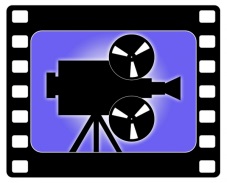 - Что вы увидели? (Землю) А еще что? (материки и океаны)- Как на карте обозначаются океаны? - А как обозначается суша? - Где находится экватор? Кто может его показать на карте?  Что вы о нем знаете?РАБОТА С ОПРЕДЕЛЕНИЕМ.- Посмотрите на доску. Перед вами рассыпанные слова. Вам нужно из них составить определение. Самостоятельная работа. (Большие участки суши, окружённые со всех сторон водой.) 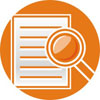 - Как можно одним словом сформулировать получившееся определение? (материки)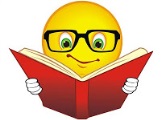 - Откройте рабочие тетради на странице 57. Прочитайте определение «материка» в учебнике, запомните его (самостоятельное чтение).- Кто сможет сам, по памяти повторить определение? (ответы 1-2 ученика)ТЕМА УРОКА.- Сформулируйте тему нашего урока? (Путешествие по материкам)- Как вы считаете, а важно ли знать материки? - Для чего? - А какую информацию о них нам нужно знать?ИЗУЧЕНИЕ НОВОГО МАТЕРИАЛА.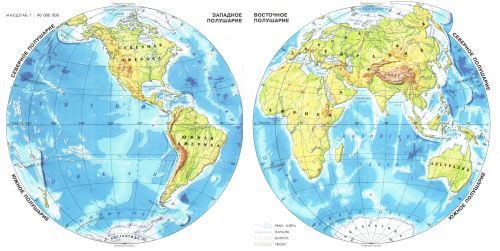 3.1. АВСТРАЛИЯ- У вас на партах контурная карта, рассмотрите ее внимательно. - Найдите самый маленький по площади материк? - Как он называется? (Австралия)  - В каком полушарии располагается Австралия?  (в восточном полушарии) - А далеко ли от экватора?   (рядом)- Какие океаны омывают ее берега? (Атлантический, Индийский океаны)
- Как вы думаете, какая в этих океанах вода:  теплая или холодная?  (теплая)- Подумайте, если  воды теплые, экватор рядом, то какой на материке будет животный и растительный мир? (буйный, разнообразный).Рассказ учителя (сопровождается презентацией).У природы Австралии много особенностей, отличающих ее от других материков. Прежде всего – это животные и растения, которых больше нет нигде на земном шаре. Из 12 тысяч растений Австралии 9 тысяч растут только здесь.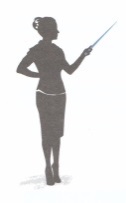 САМОСТОЯТЕЛЬНОЕ ЧТЕНИЕ- Задание: Отметьте на своей контурной карте Австралию. Прочитайте статью об этом материке в учебнике. (самостоятельное чтение)- Какие животные обитают только в Австралии? (кенгуру)Рассказ учителя (сопровождается презентацией).Первых европейцев, попавших на материк, поразил вид кенгуру. Потом изображение этого зверя попало на герб страны. На этом материке много сумчатых животных, которые вынашивают своих детенышей в сумке на животе.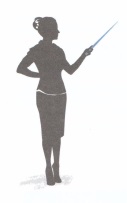 - О некоторых обитателях Австралии мы узнаем из сообщений ребят.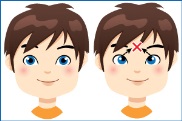 ДОКЛАДЫ  ОБ УТКОНОСЕ, КЕНГУРУ И КОАЛЕ.ФИЗМИНУТКА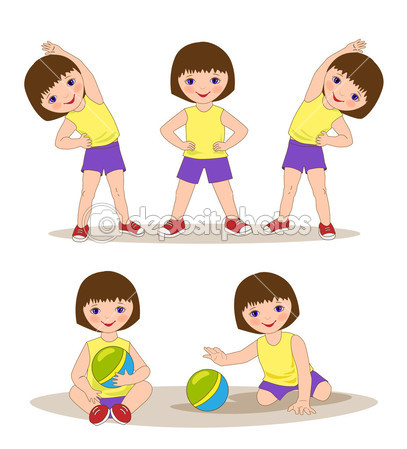 3.2. СЕВЕРНАЯ АМЕРИКА. - А теперь мы отправимся в западное полушарие. Рассмотрите внимательно свою контурную карту. - Какие материки вы видите в западном полушарии. (Америку: Северную и Южную)Рассказ учителя (сопровождается презентацией).Америка – часть света, расположенная в западном полушарии, между Атлантическим и Тихим океанами. Это два материка – Северная и Южная Америка, которые соединены очень узким Панамским перешейком. Покажите на карте Северную Америку, а теперь – Южную. САМОСТОЯТЕЛЬНОЕ ЧТЕНИЕ- Задание: Отметьте на контурной карте  Северную Америку.  Прочитайте статью об этом материке в учебнике. Найдите на странице в учебнике иллюстрации, которые соответствуют описанию Северной Америки (самостоятельное чтение)-  Как называются самые большие деревья на земле? (секвойи)Рассказ учителя (сопровождается презентацией).Материк Северная Америка находится в Северном полушарии. Материк омывают воды трех океанов – Северного Ледовитого, Тихого, Атлантического. В западной части Северной Америки тянутся горы Кордильеры. С них стекает самая крупная река материка – Миссисипи. В Северной Америке между двумя озерами на реке Ниагаре находится Ниагарский водопад. Природа Северной Америки разнообразна. Здесь есть ледники, тундра, густая тайга, степи, пустыни. - Познакомимся с одним из  представителей животного мира этого материка – аллигатором.ДОКЛАД  ОБ АЛЛИГАТОРЕ.3.3. ЮЖНАЯ АМЕРИКА. - Отметьте на контурной карте  Южную Америку.- Какими океанами омывается Южная Америка?- Как вы думаете, Южная Америка будет похожа на Северную? - Почему?САМОСТОЯТЕЛЬНОЕ ЧТЕНИЕ- Задание:  Так это или нет, мы узнаем, прочитав статью в учебнике. (самостоятельное чтение)- Что интересного вы узнали из статьи? (ответы обучающихся)-  На каком языке говорят люди Южной Америки?  (испанский).Рассказ учителя (сопровождается презентацией).Южная Америка омывается с востока Атлантическим океаном, а с запада – Тихим. На этом материке протянулись самые длинные горы – Анды и течет самая полноводная река мира – Амазонка. В южной Америке находится самый большой в мире водопад Анхель. На юге – одна из наиболее засушливых пустынь мира – Атакама. Южная Америка – родина картофеля, помидоров, шоколадного и каучукового дерева. Этот материк населяют очень красивые и необычные животные: муравьед, Ара, колибри.- Об одном из них расскажет (следующий ученик) ФИО:________________________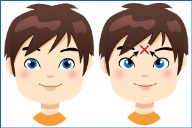 ДОКЛАД  О МУРАВЬЕДЕ.ФИЗМИНУТКА - ЗРИТЕЛЬНАЯ ГИМНАСТИКА.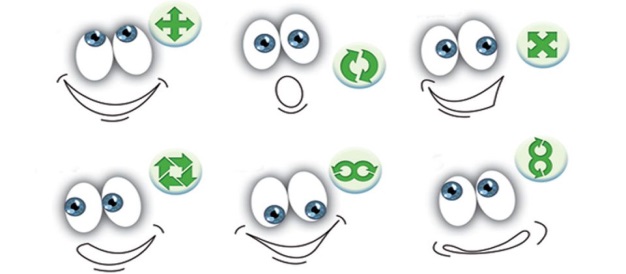 3.4. АФРИКА. - Продолжаем наше путешествие. Следующий материк, который мы посетим - Африка. - Что вам уже известно об этом материке?- Отметьте на контурной карте  Африку.- Какими океанами омывается этот материк?- Обратите внимание, где проходит экватор?- А как это влияет на материк?Рассказ учителя (сопровождается презентацией).Африка – самый знойный континент Земли. Ее берега омывают Атлантический и Индийский океаны. Круглый год там жарко, никогда не бывает морозов, и местные жители никогда не видели снега. Большую часть материка занимают горы и пустыни. Здесь находится одна из самых красивых гор мира – Килиманджаро, вершину которой украшают ледники. Она находится недалеко от крупнейшего озера Африки – Виктории. Самая крупная река Африки – Нил. Самая большая пустыня Африки и всего мира – Сахара. Рядом с экватором большое пространство занято лесами, которые круглый год зеленые. Чем дальше от экватора, тем суше климат. Здесь располагаются степи – саванны.САМОСТОЯТЕЛЬНОЕ ЧТЕНИЕ- Вспомните, каких африканских животных вы уже знаете?- Задание:  Прочитайте об Африке в учебнике на стр.122. Проверьте, всех ли животных мы назвали? (самостоятельное чтение)- Каких животных мы не упомянули, а из статьи вы о них узнали?-  Где в Африке можно увидеть снег? (на вершинах гор)- К уроку ребята подготовили сообщения о животных Африки. Послушаем их.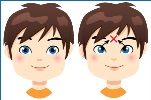 ДОКЛАДЫ  О НОСОРОГЕ и БЕГЕМОТЕ.3.5. АНТАРКТИДА. - С жарких материков Африки и Австралии мы отправляемся в Антарктиду.- Отметьте на контурной карте  Антарктиду.- Какими океанами омывается этот материк?САМОСТОЯТЕЛЬНОЕ ЧТЕНИЕ- Что вы уже знаете о погоде, природе и животном мире Антарктиды? (ответы обучающихся).- Задание:  Прочитайте об Антарктиде в учебнике. Подготовьтесь ответить на вопрос, что вас удивило? (самостоятельное чтение)- Так что же вас удивило? (ответы обучающихся)- К уроку ФИО_______________ подготовил сообщения о кашалоте. Послушаем его.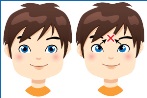 ДОКЛАД  О КАШАЛОТЕ.Рассказ учителя (сопровождается презентацией).На многие сотни километров в Антарктиде простираются снежные равнины, прерываемые иногда хребтами гор. Антарктида – единственная часть света, где запрещены любые военные действия. Весь материк отдан в распоряжение ученых из разных стран мира. На материке постоянно находится около 700 человек.3.6. ЕВРАЗИЯ. - Ребята, какой материк самый большой? (Евразия). - Отметьте на контурной карте Евразию. Как вы думаете, где находится Санкт-Петербург? - Я вам помогла, найдите на контурной карте точку, обозначающую наш город,  подпишите его название (на доске учитель вывешивает  карточку с названием города:  Санкт-Петербург).САМОСТОЯТЕЛЬНОЕ ЧТЕНИЕ- Откройте учебник и прочитайте статью об этом материке. (самостоятельное чтение)Рассказ учителя (сопровождается презентацией).Евразия соединяет две части света - Европу и Азию. Слово «Евразия» происходит от древнегреческого «Эреб» - запад и ассирийского слова «Асу» - восток. Граница между этими частями света условно проходит по хребту Уральских гор, далее по реке Урал и затем по хребту Кавказских гор. Берега омывают воды всех четырех океанов. Россия имеет самую большую среди всех государств территорию, занимает более трети территории Евразии и располагается в Европе и Азии.РАБОТА С КАРТОЙ- Рассмотрите карту. - Какой цвет преобладает на территории Евразии?Рассказ учителя (сопровождается презентацией).Горы есть и в Европе (Альпы) и в Азии (Гималаи, Тибет, Тянь-Шань). В гималайских горах находится самая высокая вершина мира – гора Эверест с высотой 8848 метров. Высочайшие горы земного шара покрыты ледниками.Много на территории материка равнин и низменностей. В Европе- Русская равнина, в  Азии - Западно-Сибирская низменность и Восточно-Европейская равнина.Евразия богата реками и озерами. В Европе протекают Волга, Днепр, Днестр, Эльба, Рейн, Рона. В Азии – Сырдарья, Амурдарья, Инд, Брахмапутра, Хуанхэ, Меконг, Лбь, Амур, Лена.  В Евразии много озер.  В Азии находится самое глубокое озеро мира – Байкал. Глубина этого озера достигает 1620 метров. На этом материке есть все виды природных богатств, которые существуют на Земле. Основная часть населения Земли живет в Евразии.- Так как территория материка огромна, то здесь можно увидеть разнообразные растения и животных. - Какие растения и каких животных крайнего севера вы знаете?- Как изменяется природа с продвижением к югу?Рассказ учителя (сопровождается презентацией).Территорию Евразии населяет огромное количество народов. В Сибири живут чукчи и нанайцы, которые даже летом ходят в меховых одеждах. А на юге, в Индии, люди круглый год ходят в легких одеждах.ДОМАШНЕЕ ЗАДАНИЕ.  Задание для всех:  Р.т. стр.77 № 2.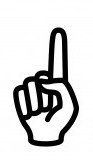 Дополнительно: Представь, что ты экскурсовод и  тебе нужно  провести интересную экскурсию по достопримечательностям России. Дома составь рассказ о самых красивых местах нашей Родины и  ее обитателях.Запишите задание в дневник.5 . КОНТРОЛЬ УСВОЕНИЯ МАТЕРИАЛА. ОЦЕНИВАНИЕ ОБУЧАЮЩИХСЯ.- А теперь проверим, что вы запомнили сегодня на уроке о материках.- Откройте рабочие тетради на стр.76. Объяснение задания учителем: - Внимательно прочитайте шесть описаний материков, определите к какому материку относится каждый из абзацев и под ним на строчке (показать строчку детям) подпишите название того материка,  о котором идет речь. - Задание всем понятно? Все поняли, где подписывать названия материков?- Время на работу 4 минуты. Удачи всем…(самостоятельная работа).Самопроверка: После выполнения работы,  самопроверка (на слайде перечень материков в порядке следования абзацев их описания)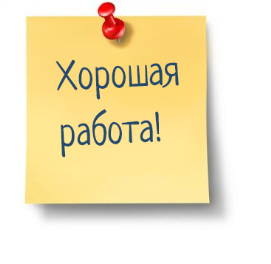 Подведение итогов: - Кто не сделал ни одной ошибки? (оценивание работы на уроке)  Молодцы!- Кто ошибся? (оценивание работы на уроке)  - Не расстраивайтесь, дома вы еще раз внимательно прочитаете и усвоите этот материал.6. ИТОГ УРОКА. РЕФЛЕКСИЯ УЧЕБНОЙ ДЕЯТЕЛЬНОСТИ.- Наше путешествие подошло к концу. 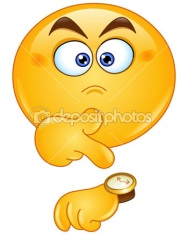 - Что нового мы узнали о материках? - Какой материк самый большой? - Какой – самый маленький? - Какой – самый холодный? Дополнительно:- Приведите примеры животных, обитающих на каждом материке.  Для этого вспомните рассказы докладчиков и рассмотрите фотографии в учебнике на стр.118-125.- Вы сегодня отлично поработали. Спасибо за урок!